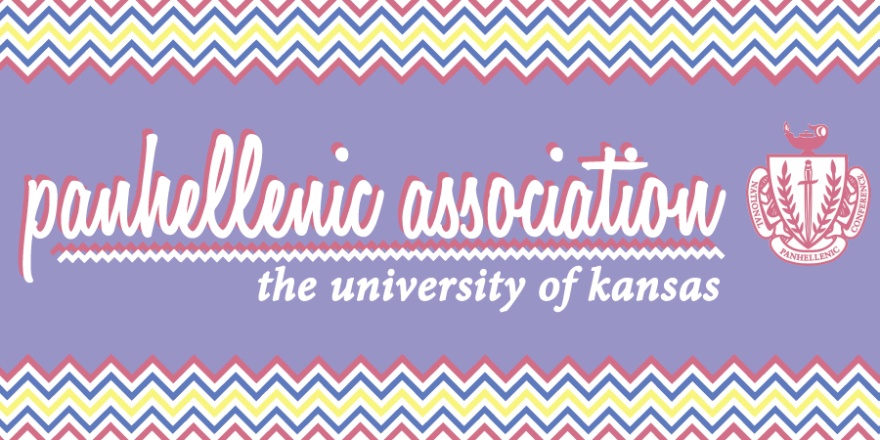 Panhellenic AssociationAgendaDelegatesGamma Phi Beta10/18/15Call meeting to orderRoll CallPanhellenic CreedGuest Speakers Kirstin Ashman, College Chefs get one chapter, more are interested in their services, she will be meeting with a bunch of chapters throughout the semester/year. Check out the cards with the information to see more about what they do! Chance with renovating the Union in charge of passing a referendum to renovate the Union. If we are updating the rest of campus we need to update the Union otherwise it will stay in the past decades. If you and your chapters and have any ideas that you think would be great, please pass it along to use so we can pass it along to them!! Or feel free to attend any meetings as well, this is something that we will all be using!All Greek UpdateExecutive officer reportJohanna Hecht, President: phapresident@ku.edu 	1. PHA Exec Applications: Due before midnight on Wednesday, October 19th on Rock Chalk Central by 11:59PM!!!!! Encourage members to apply!!	2. Frozen Rock Chalk Central accounts: Kappa Delta and Kappa Alpha Theta make sure you relay this message to your chapter presidentsGo on RCC and re-registerEmail Amy Long if you need assistance3. Please nominate 1-2 members to attend the IFC/PHA Social Justice leadership retreat November 4-6 at Spirit Lake retreat center in Perry Kansas great opportunity for your members, especially if they want to be in a leadership position, application is due by FridayNominate no later than October 18th https://rockchalkcentral.ku.edu/form/start/76302Katie Fragen, Vice President: phaadminaffairs@ku.edu	1. Expenditures: AFLV Binders Supplies: $243.73	2. Keep taking back all of the information we tell you at GA and in the groupme to your chapters, it is super 	important!!Jamie Adamson, Public Relations: phapr@ku.edu	1. Last week's Alumna of the Week was Delta Delta Delta, and they didn't send anything. Talk to your PR chair, 	and I can post at a later date. KKG is this week :) Make sure you are emailing things to Jamie for Alumna of the Week!!Alle Flamme, Risk Reduction: phariskmgmt@ku.edu	1. Thrive meeting Tuesday, Oct. 25th at 8pm at Tri Delt! Food, music, etc.	2. Every chapter has been doing a great job at submitting paperwork on time! Keep it up! Thank you everyone!!!Caitlin Chen, Formal Recruitment: pharecruitment@ku.edu	1. No report	2. Shameless plug for redbull basketball tournament on Sigma Nu’s basketball courtAbbie Parker, Informal Recruitment: phaassistrecruit@ku.edu1. Keep letting me know about MRABAs! 
Liz Gray, Interfraternal Relations and Membership Development: pharelations@ku.edu	1. JPA and CARE Sister apps due soon! Please be letting your chapter members know!!	2. Homecoming events: NPHC step show on Friday after parade thank you for participating in these events	3. Seriously the social justice league leadership retreat is amazing, great opportunity, cannot stress it enoughAnna Herrick, Scholarship: phascholarship@ku.edu	1. No reportRachel Bender, Community Service: phacommservice@ku.edu1. Community Service and Philanthropy Round Table 10/26 at 6:30pm in Kansas Room please make sure your chairs know to attend2. PHA raising funds for new mattress - PayPal - chapter and individual donations remind chapters about this, we need to get this mattress!!Sending out linkFunds due 10/26Taylor Austin, Judicial Affairs: phajudicial@ku.edu1. No reportDelegate ReportsAlpha Chi Omega: Amanda Rebori, axophi.panhellenicdelegate@gmail.com Pizza pie with Alpha Chi, initiation last week, had freshmen retreat.Alpha Delta Pi: Megan Mandl, taupanhellenic@gmail.com last week had wellness event with Pi Phi, this past week they had their philanthropy event, loving working on Homecoming!!Alpha Gamma Delta: Caleigh Stockebrand, agdproperty.eb@gmail.com Had a successful dad’s weekend, sisterhood on the lawn this weekend, doing event with boy’s and girl’s club, next three weeks doing a really big COR push!!Chi Omega: Margaret Reed, margejreed@gmail.com family weekend this weekend, community service event with SAE and mom dot reveal, owloween date partyDelta Delta Delta: Kelly Werther, kellywerther@ku.edu  full swing for homecoming, self love week next week, sincerely yours next week, Halloween date party next weekend.Delta Gamma: Haley Haines, bkdgpanhellenic@gmail.com sisterhood event last weekend, dad’s weekend this weekend, working on homecoming.Gamma Phi Beta: Lacey Bolen, laceyjean11@gmail.com initiation this past Sunday, keeping involved in Homecoming, new thing doing a tshirt swap with seniors and new membersKappa Alpha Theta: Peri Ogg, periogg@sbcglobal.com successful casa cakes, alum coming on Friday, paintballing for a date party.Kappa Delta: Kenley Childs, kenley.childs@gmail.com  event with girl scouts tomorrow, next weekend celebrating founders day, date partyKappa Kappa Gamma: Emily Minick, ekminick@gmail.com roaring themed date party, alums came for founders day, initiation son, pumpkin patch soon, kinder kappa.Pi Beta Phi: Mackenzie Anderson, mackenzie_anderson22@yahoo.com have LBC visitor here from nationals, trunk or treat for natural ties next week, next Saturday having philanthropy with DU.Sigma Delta Tau: Shelby Rayburn sdtbetachipandel@gmail.com just had sisterhood retreat, first homecoming and they’re really excited, will be out on Wescoe selling the OPI nailpolish BUY THAT!!!! You guys can venom them or pay with card. On October 24th they have their family reveal, initiation and installation also coming up on October 29th. Invited Chapter President’s through email, but go up and grab an official invitation.Sigma Kappa: Morgan Harris, panhellenicdelegate.skku@gmail.com had big little reveal and initiation, coming up they have a rhyme without reason date party.Advisor Report, Royonah Marble: royonah-marble@ku.edu again, please tell your chapter’s everything from this meeting!Old BusinessNew Business PHA Bylaws: Philanthropy Change Adjournment Chi Omega motions, Alpha Delta Pi seconds~~~***NEXT COUNCIL: November 1st AT Kappa Delta***~~~